МИНИСТЕРСТВО ОБРАЗОВАНИЯ САРАТОВСКОЙ ОБЛАСТИВОЛЬСКИЙ ФИЛИАЛ ГАПОУ СО «БТА» ОСНОВЫ ЭКОНОМИКИ, МЕНЕДЖМЕНТА И МАРКЕТИНГАМетодические указания и  контрольные заданиядля обучающихся заочной формы обучения по специальности    35.02.07 Механизация сельского хозяйстваГ. Вольск, 2020Работа рассмотрена на заседании комиссии специальных дисциплин  Протокол № «_____»_____________20__г.Председателькомиссии       _______________Методические рекомендации по выполнению контрольной работы: метод. указания для контрольной работы. Предназначены для  обучающихся по специальности   35.02.07 Механизация сельского хозяйстваОбщие методические указанияПри самостоятельном изучении дисциплины рекомендуется ознакомиться с тематическим планом; подобрать рекомендуемую литературу; изучить темы в той последовательности, которая дается в учебных заданиях: внимательно читать методические указания к изучаемой теме.	Программой дисциплины предусмотрено выполнение двух контрольных работ.	При изучении дисциплины в межсессионный период необходимо составлять опорные конспекты и схемы. Для этого следует перечертить в тетрадь и заполнить схемы конспектов, имеющиеся в методических указаниях. При их оформлении можно пользоваться цветными карандашами или фломастерами. Все опорные конспекты входят в контрольные работы. Методика определения варианта контрольной работы общепринятая. Контрольная работа должна иметь объем ученической тетради.	В конце работы необходимо привести список используемой литературы, поставить дату выполнения работы и личную подпись.В результате освоения дисциплины обучающийся должен уметь:- рассчитывать основные технико-экономические показатели деятельности организации;- применять в профессиональной деятельности приемы делового и управленческого общения;- анализировать ситуацию на рынке товаров и услуг;В результате освоения дисциплины обучающийся должен знать:- основные положения экономической теории;- принципы рыночной экономики;- современное состояние и перспективы развития отрасли;- роли и организацию хозяйствующих субъектов в рыночной экономике;- механизмы ценообразования на продукцию (услуги);- формы оплаты труда;- стили управления, виды коммуникации;- принципы делового общения в коллективе;- управленческий цикл;- особенности менеджмента в области механизации сельского хозяйства;- сущность, цели, основные принципы и функции маркетинга, его связь с менеджментом; - формы адаптации производства и сбыта к рыночной ситуацииТематический план учебной дисциплиныОсновные источники:Гражданский Кодекс РФ. – М.: Проспект, 2014 – 953с. Власова В.М. Основы предпринимательской деятельности. - М: Финансы и статистика, 2013 – 175с.Глухов В.В. Основы менеджмента. Учебно-справочное пособие. - С.-П., 2011 – 470с.Карташова В. Н., Приходько А.В. Экономика организации (предприятия) – М.: Приор-издат, 2004.Крылова Г.И., Соколова М.В. Практикум по маркетингу. М.: ЮНИТИ, 2013 – 156с.Сергеев И.В. Экономика предприятия. – М.: Финансы и статистика, 2013 – 560с.Скляренко В.К., Прудников В.М. Экономика предприятия. – М.: Инфра-М, 2014.Чечевицына Л.Н. Экономика предприятия: учеб. пособие. – М.: «Феникс», 2011.Шепеленко Г.И. Экономика, организации и планирования производства. – М.: «Феникс», 2012.Кейлер В.А. Экономика предприятия. – М.: ИНФРА-М, 2011.Чечевицына Л.Н. Анализ хозяйственной деятельности: Учебник. – М.: «Феникс», 2013.Шевчук Д.А. Экономика организации: Учебн. пособие. – М.: «Феникс», 2012.Сарафанов Е.В. Основы маркетинга: Учебник. – М.: «Феникс», 2013.Герчикава И.Н. Менеджмент – М.: Банки и биржи, ЮНИТИ, 2013.Назаров Ю.А. «Основы менеджмента» - М.: Глобус, 2014Котлер Ф. Основы маркетинга: Пер. с англ./ Е.М. Пеньковой. – М.: Прогресс, 2011.Дополнительные источники:Веснин В.Р. Основы менеджмента. – М.: «ГНОМ-пресс» при сод. Т.Д. «Элит-2000», 2013.Менеджмент. Практикум: Учеб, пособие / Под ред. Кибанова А.Я. – М.: ИНФРА-М, 201.Финансовый менеджмент: Практикум/ Бурмистрова Л.А., Ветрова Е.Ю., Жеволюкова О.А.и др. – М.: ЮНИТИ-ДАНА, 2011.Русинова Ф.М. и Разу М,Л. Менеджмент. – М.: ФБК-ПРЕСС, 2012.Маркетинг / Под ред. Проф. Уткина Э.А. – М.: Ассоциация авторов и издателей «ТАНДЕМ».Интернет-ресурсы (И-Р):СОДЕРЖАНИЕ ДИСЦИПЛИНЫРаздел 1. Основы экономикиТема 1.1. Основные  положения экономической теорииСтудент должен знать:Сущность экономики. Предмет, метод, функции экономики. Производство. Обмен. Распределение. Потребление. Факторы производства: труд, земля, капитал, предпринимательская способность. Уметь ориентироваться в вопросах экономической теории в современных условиях. Рассчитывать  экономические показатели Тема 1.2. Принципы рыночной экономикиСтудент должен знатьРыночная экономика и ее принципы .Факторы, влияющие на спрос и предложение. Формы и виды кредита.Уметь рассчитывать проценты по кредитуТема 1.3. Современное состояние и перспективы развития отраслиСтудент должен знатьМесто и роль сельского хозяйства в экономике страны Значение и особенности сельского хозяйства. Современное состояние экономики и перспективы его развития. Функции государства в рыночном хозяйстве.Уметь рассчитывать экономические показатели развития отрасли и её перспективаТема 1.4. Роль и организация хозяйствующих субъектов в рыночной экономикеСтудент должен знатьКлассификацию организаций (предприятий). Организационно-правовые формы организации (предприятия), их сущность и особенности.Уметь рассчитывать  основные технико-экономические показатели деятельности организацииТема 1.5. Механизмы ценообразования на продукцию (услуги)Студент должен знатьИздержки производства и их структура. Цены на основные факторы Уметь рассчитыватьиздержки, цены на сельскохозяйственную продукцию, прибыль и рентабельность.Тема 1.6.Формы оплаты трудаСтудент должен знатьФормы и системы оплаты труда Уметь рассчитывать заработную плату отдельных категорий работников.Раздел 2. МенеджментТема 2.1 Стили управленияСтудент должен знать:Сущность, понятие, концепции маркетинга Типы структур управления на предприятиях: двух-, трех-, четырехступенчатыеУметь ориентироваться в  структурах управления на предприятиях: двух-, трех-, четырехступенчатые. Методах  управления: экономические, административные (организационно-распорядительные), социально-психологические.Тема 2.2. Виды коммуникацииСтудент должен знать:Коммуникации в системе управления. Принятие решений.Конфликт. Природа и причина стрессаТема 2.3. Принципы делового общения в коллективеСтудент должен знать:Технику проведения деловых переговоров.Уметь проводить деловые переговоры, совещанияТема 2.4.  Управленческий циклСтудент должен знать:Организация управленческого труда. Классификация управленческого персонала по выполняемым функциям.Тема 2.5. Особенности менеджмента в области  механизации сельского хозяйстваСтудент должен знать:Сущность, особенности и уровни управления сельскохозяйственным производством. Раздел 3. МаркетингТема 3.1. Сущность, цели, основные принципы и функции маркетинга его связь с менеджментомСтудент должен знать:Сущность, концепции управления маркетингом.Уметь Решать задачи по организации маркетинговых служб на предприятияхТема 3.2. Формы адаптации производства и сбыта к рыночной ситуацииСтудент должен знать:Виды рынков. Типы конкурентов. Контрольная работаВ соответствии с учебным планом по дисциплине предусмотрена письменная контрольная работа.Задания для контрольной работы составлены по 100-вариантной системе. В каждом варианте три  теоретических вопроса, одно практическое задание. Вариант контрольной работы выбирается по двум последним цифрам шифра.Необходимо правильно оформить титульный лист (номер работы, наименование дисциплины, , шифр, ф.и.о., специальность, курс, № группы, домашний адрес), указать номер и формулировку вопроса, в конце работы используемую литературу, дату и подпись.К контрольной работе могут быть приложения. В конце приложить чистый лист для замечаний преподавателя.Практические работы служат связующим звеном между теорией и практикой. Они необходимы для закрепления теоретических знаний, а так же для получения практических знаний. Практические задания выполняются студентом самостоятельно, с применением знаний и умений, полученных на уроках, а так же с использованием необходимых пояснений, полученных от преподавателя при выполнении практического задания. Список литературы и вопросы, необходимые при подготовке, студент получает из методических рекомендаций к практической  работе. Практические задания разработаны в соответствии с учебной программой. В зависимости от содержания они могут выполняться студентами индивидуально или фронтально. Зачет по каждой практической работе студент получает после её выполнения, а также ответов на вопросы преподавателя, если таковые возникнут при проверке выполненного задания.Таблица распределения контрольных вопросов заданий по вариантам  для контрольной работы Вопросы  контрольной работы Сущность экономики. Предмет, метод, функции экономики. Производство. Обмен. Распределение. Потребление. Факторы производства: труд, земля, капитал, предпринимательская способность. Понятие о трудовых ресурсах и экономически активном населении (рабочей силе), их состав. Обеспеченность отрасли трудовыми ресурсами. Показатели использования трудовых ресурсов в отрасли Производительность труда и пути ее повышения. Методы измерения производительности труда  Формы организации труда. Нормирование труда. Виды норм. Методы нормирования труда. Фотография и хронометраж рабочего времени. Рынок. Рыночная экономика и ее принципы Спрос. Предложение. Конкуренция. Факторы и предпосылки развития конкуренции. Виды и типы конкуренции. Методы конкуренции. Государственное регулирование рынка. Современное состояние и перспективы развития отрасли. Банковская система. Банковские операции. Необходимость и сущность кредита. Формы и виды кредита. Рыночная экономика и ее принципы. Административно-командная экономика. Смешанная экономика. Современное состояние и перспективы развития отрасли. Банковская система. Банковские операции. Необходимость и сущность кредита. Формы и виды кредита. Рынок автотранспортных услуг, его модели. Современная рыночная экономика. Преимущества и недостатки рынка. Конкуренция на рынке.Экономические показатели развития отрасли и её перспектива Организация (предприятие) как субъект и объект предпринимательской деятельности. Правовые основы хозяйственной деятельности организации (предприятия). Организационно-правовые формы организации (предприятия), их сущность и особенности. Издержки производства и их структура. Понятие цены, виды цен и их функции. Ценовой механизм и методы ценообразования. Прибыль. Виды прибыли. Рентабельность Тарифная система оплаты труда ее основные элементы.Формы и системы оплаты трудаМенеджмент: сущность, понятие, концепции. Цели и задачи менеджмента. Понятие, принципы и функции управления.Структура управления и основные принципы ее формирования. Сущность линейной, функциональной, линейно-функциональной структур управления. Методы управленияКоммуникации в системе управления. Вербальная и невербальная коммуникация. Принятие решений. Факторы, влияющие на процесс принятия решений. Природа конфликта. Типы конфликтов. Методы разрешения конфликтов.Природа и причина стресса Деловое совещание. Деловые переговоры. Организация управленческого труда. Классификация управленческого персонала по выполняемым функциям. Содержание работы с управленческим персоналом: подготовка кадров, подбор, расстановка, использование, повышение квалификации, воспитание.Управленческие решения, их виды. Организация выполнения решений. Формулирование и доведение решений до  исполнителей. Система контроля за выполнением решенийЦели и функции управления. Управленческий цикл.  Маркетинг, маркетинговая деятельность. Практическая деятельность маркетинга. Виды спросов. Основные понятия в области управления маркетингом.Потребительский рынок: сущность, понятие. Виды рынков: потребительский рынок производителей, промежуточных продавцов, рынок государственных учрежденийВыполните практическую работу 1Выполните практическую работу 2Выполните практическую работу 3Выполните практическую работу 4Выполните практическую работу 5Выполните практическую работу 6Выполните практическую работу 7Выполните практическую работу 8Выполните практическую работу 9Выполните практическую работу 10Перечень практических работПрактическая работа 1Расчет обеспеченности и  эффективности использования основных и оборотных средств  производства.Цель: освоить методику и рассчитать основные показатели использования основных и оборотных фондов, суммы амортизационных отчисленийХод работы:Задание 1.  Определить первоначальную и остаточную стоимость основных производственных фондов АТП, если стоимость строительства составила  8ХХ* тыс. руб., оптовая цена подвижного состава 29ХХ тыс. руб., оптовая цена оборудования 210 тыс. руб., расходы по доставке и монтажу оборудования 30 тыс. руб. За период эксплуатации износ ОПФ составил 14ХХ тыс. руб.Задание 2.  АТП приобрело 4 года назад 40 автомобилей, оптовая цена одного автомобиля 4ХХ тыс. руб. В год сумма износа одного автомобиля составляет 12%. Определить остаточную стоимость подвижного состава.Задание 3. Определить показатели использования основных производственных фондов. Годовая сумма доходов составила 9ХХ тыс. руб. Среднегодовая стоимость ОПФ 450 тыс. руб. Среднесписочная численность работников 27 человек.Задание 4. Определить показатели использования основных производственных фондов. Годовая сумма доходов составила 10ХХ тыс. руб. Среднегодовая стоимость ОПФ 1650 тыс. руб. Среднесписочная численность работников 30 человек, Сумма полученной прибыли 420 тыс. руб.Задание 5. Определить коэффициенты изношенности, выбытия, годности, обновления, если стоимость ОПФ на начало года составила 17ХХ тыс. руб., за год выбыло основных фондов на сумму 110 тыс. руб., износ фондов составил 430 тыс. руб.,   за год приобретено фондов на сумму 240 тыс. руб. На основании расчетов сделать выводы о состоянии основных фондов.Задание 6. На каком предприятии более эффективно используются основные фонды, если:Сумма основных производственных фондов на предприятии №1 составила 860 тыс. руб., сумма доходов 950 тыс. руб., сумма прибыли 230 тыс. руб.Сумма основных производственных фондов на предприятии №2 составила 9400 тыс. руб., сумма доходов 4500 тыс. руб., сумма прибыли 2300 тыс. руб.Задание 7. АТП за год получило за перевозку грузов 86ХХ тыс. руб., при этом использовало за год оборотных средств на сумму 3ХХ тыс. руб. Найти число оборотов оборотных средств, время одного оборота и коэффициент загрузки.Задание 8. Определить норматив собственных оборотных средств по статьям "Запасные части" и "Автомобильные шины в запасе", если годовой расход запасных частей - 91,6 тыс. руб., норма запаса - 80 дней, годовой расход шин - 125 тыс. руб., норма запаса - 40 дней. Продолжительность нормируемого периода - 360 дней.Задание 9.	АТП получило доход за период грузоперевозок – 29ХХ тыс. руб., сумма затрат оборотных средств – 4ХХ тыс. руб., определить число оборотов и длительность оборачиваемости оборотных средств.Задание 10. Определить потребность АТП в нормируемых оборотных средствах, число оборотов оборотных средств и продолжительность одного оборота, если доходы составили 7,Х** млн. руб.Задание 11.Определить норматив оборотных средств АТП по малоценному и быстроизнашивающемуся инвентарю, спецодежде, топливу для котельной. ДАНО: Списочное число автобусов - 80, количество водителей - 160, количество ремонтно-вспомогательных рабочих - 27, норма запаса в днях по спецодежде - 185, по малоценному и быстроизнашивающемуся инвентарю - 280, количество дней работы АТП - 357, затраты малоценного и быстроизнашивающегося инвентаря - 150 руб. на 1 списочный автобус, норма затрат на спецодежду - 16 руб. в год на одного ремонтного рабочего и 12 руб. в год на одного водителя . Норма затрат на топливо котельной - 30 руб. на 1 списочный автобус.*- вместо ХХ обучающийся подставляет две цифры, соответствующие его порядковому номеру по списку в журнале (например,1 – 01; 12 – 12)**- вместо Х обучающийся подставляет цифру, соответствующую последней  цифре его порядковому номеру по списку в журнале (например,1 – 1; 10 – 0; 12 – 2)Практическая работа № 2 .Расчет показателей использования трудовых ресурсов и производительности труда.Цель: освоить методику расчета использования трудовых ресурсов и  показателей производительности труда.Задание 1Сумма доходов АТП составила 250ХХ000 рублей. Всего работников 177 человек, из них водителей - 130 человек, ремонтных рабочих-42 человека. Трудоемкость ремонтных работ 3ХХ000 чел, час. Определить показатели производительности труда. Методические рекомендации.Производительность труда ремонтных рабочих может оцениваться пробегом автомашин, приходящегося на 1 рабочего за определенный промежуток времени, т.к. от степени готовности автопарка зависит пробег.Производительность труда показывает и сумма доходов ΣД на 1 рабочего, трудоёмкость работ. Производительность труда 1 работника ПТр=ΣД/Νр; Np-число работников, чел. Производительность труда одного водителя ПТв=ΣД/Nв;	Nв-число водителей, чел.ПТ pp.=T/Np.p.	ΣД-сумма доходов.Т-трудоемкость, ч-час. Np.p-число ремонтных работников Задание №2̽В АТП произведено ТО-2      10 автомашин ЗИЛ-130,на что затрачено 120 ч-час, норма времени на одно ТО-2 - 12,3 часа. Определить % выполнения норм выработки ремонтными рабочими. Задание №3̽Бригада ремонтных рабочих в составе 4 человека за 22 рабочих дня (по 7 часов) и 4 рабочих дня по 6 часов, выполнили в полном объеме ТО-2, 64 автомашинам ГАЗ-53. Определить % выполнения выработки, если норма времени на одно ТО-2 составляет 10,8 ч-час.Задание №4Определить производительность труда работников АТП (водителя, ремонтного рабочего иодного списочного работника в руб. дохода и натуральных показателях).Дано:Общая численность работников АТП: Np =600 человек в т.ч. водителей Nb -390 человек, ремонтных рабочих Np.p.-110 человек, прочих-100 человек. Списочная численность, а/м 300,объем перевозок 1,95 млн. т, грузооборот 23,4 млн.т.км. Сумма доходов 161ХХ тыс. рублей. Методические рекомендации:Приведенные т-км: Рт -км np.=Q*Knpl+Pт- кмQ-объем перевезенных грузов, т Кпр1=4 (для перевода т в приведенные т-км)Рт км-грузооборот, в т-км. Производительность труда водителей: ПТ b=ΣP т-км/ Nb, Производительность труда работников в целом: ПТ р=ΣР т км пр./ Np, Производительность труда ремонтных рабочих: ПТ р.р= ΣP т км np / Np.p.Задание 5.Рассчитать показатели оценки движения работников организации. Сделать вывод.Методические рекомендации:Движение рабочей силы показывают коэффициенты:1.  коэффициент оборота по приему (КП) - это отношение численности всех принятых работников за отчетный период (RП) к среднесписочной численности работников за тот же период (RСС):КП = RП / RСС, 2. коэффициент оборота по выбытию (КВ) - это отношение всех уволившихся работников (RУ) в отчетном периоде к среднесписочной численности работников:КВ = RУ / RСС , 3.сумма значений коэффициентов по приему и выбытию характеризует общий оборот рабочей силы:КОБЩ = КП + КВ. Оборот рабочей силы делится на излишний и нормальный. Нормальный – это оборот, который не зависит от организации, обусловлен такими причинами как призыв в армию, уход на пенсию и на учебу, переход на выборные должности и др. Увольнение по собственному желанию, за прогулы относят к излишнему обороту рабочей силы.4.Коэффициент текучести кадров (КТ) - это отношение излишнего оборота рабочей силы (RУ*) за определенный период к среднесписочной численности:КТ = RУ* / RСС . 5.Коэффициент постоянства состава (КПОСТ) – это отношение количества работников, проработавших весь периода (RР) к среднесписочной численности:КПОСТ = RР / RСС. 6.Уровень трудовой дисциплины (КД) определяется по расчету.КД = 1 – RП / RСС ,где RП - количество работников, уволенных за прогулы.Задание 5.Рассчитать показатели оценки движения работников организации. Сделать вывод.Общий оборот рабочей силы по организации можно считать нормальным, однако увеличение оборота по выбытию является отрицательным моментом, и целесообразно изыскать возможности по созданию дополнительных рабочих мест увеличению выпуска продукции с целью сокращения показателя по выбытию. Коэффициент текучести кадров (17,4%) достаточно высок (желаемое значение - 8%). Уровень трудовой дисциплины высокий – 99,2%.Количество работающих на конкретный момент времени оценивается тремя показателями: списочной численностью, явочной численностью и числом фактически работающих. Численность работающих за период времени оценивается показателями среднесписочной и среднеявочной численностью и средним числом фактически работающих. Рассматривая движение рабочей силы, следует иметь в виду, что частая смена работников сдерживает рост производительности труда. Необходимо проанализировать причины текучести кадров (состояние социального обеспечения, прогулы, уход по собственному желанию и др.), динамику состава увольнений: индивидуальное и коллективное, перемена служебного положения, число переводов на другие должности, уход на пенсию, истечение срока контракта и др.Практическая работа 3Расчет заработной платы отдельных категорий работников.цель: научиться рассчитывать средние разряды работ по ТО и TP, применять тарифные коэффициенты для расчета средних тарифных ставок по оплате труда ремонтных рабочих.Ход работы.Задание 1. Рассчитать средний разряд работ, если на предприятии работает работников I разряда - 3 чел, работников II разряда - 6 чел., работников III разряда - IX* чел. работников VI разряда - 8 чел. работников V разряда - 7 чел и работников V I разряда 5.* Вместо символа X студент проставляет последнюю цифру шифра. ** Вместо символа ХХ студент проставляет две последние цифры шифра.Методика выполненияРасчет средних разрядов работ производится, чтобы в дальнейшем упростить расчеты по начислению заработной платы. Средний разряд определяется по формуле: Rcp=( 1· Npp2  +2· Npp2+ 3·Npp3+... +8·Npp8)/Npp,гдеNpp- число ремонтных рабочих, всего, чел.Npp1 - число ремонтных рабочих 1,2, ... 8 разряда, чел.Задание 2. Рассчитать среднюю тарифную ставку. Размер среднего разряда взять из решения в задании 1Методика выполненияТарифные коэффициенты и ставки ремонтных рабочих, занятых на ТО и TPОпределение средней тарифной ставки среднего разряда.От ставки последующего разряда вычесть ставку предыдущего разряда, полученную разность умножить на показатель превышения последующего разряда над вашим средним разрядом. Полученное произведение прибавить к часовой тарифной ставке предыдущего разряда.Задание 3. Слесарем ремонтной мастерской IV разряда, тарифный коэффициент 1,9, отработано за месяц IXX ч. Работа выполнена качественно и в срок. Положением об оплате труда предприятия установлено премирование за высококачественное и своевременное выполнение работ рабочих ремонтной мастерской в размере 40% к тарифной ставке. Определите величину заработной платы данного работника за месяцМетодика выполненияУстановленную на предприятии минимальную заработную плату за месяц (5230 руб.) умножают на коэффициент разряда и делят на 25,2 (среднее количество рабочих дней в месяце) при шестидневной рабочей неделе.Задание 4. Электросварщиком ремонтной мастерской VI разряда, тарифная ставка 72,82, отработано за месяц IXX ч. Работа выполнена качественно и в срок. Положением об оплате труда предприятия установлено премирование за высококачественное и своевременное выполнение работ рабочих ремонтной мастерской в размере 30% к тарифной ставке. Определите величину заработной платы данного работника за месяц.Задание 5. Норма времени на изготовление одного изделия на ремонтном предприятии составляет 12 мин., часовая тарифная ставка при данной сложности труда -15 руб., в месяце - 24 рабочих дня; продолжительность смены 8 час. За месяц изготовлено 100Х изделий. За каждый процент перевыполнения плана выплачивается 1,5% заработка по сдельным расценкам. Определить:норму выработки за месяцсдельную расценку на изделие,сдельную заработную плату за месяцЗадание 6. Объем производства продукции составляет 8X000 шт.; норма времени по выполняемой операции - 48 мин., коэффициент выполнения норм времени - 1,2. Годовой фонд рабочего времени 1700 ч в год.Определить численность работников предприятияЗадание 7. Определить заработную плату ремонтным рабочим, производившим TP автомобилей ЗИЛ-130, в количестве 3Х шт.Общий годовой пробег одного автомобиля до TP 50ХХ0 км, трудоемкость TP - 6,3 чел-час на 1000 км пробегаПрактическая работа 4Расчет процентов по кредитуЦель: познакомиться с расчетом простых процентов, освоить методику и рассчитать плату по кредитамМетодика выполнения1.Изучите теоретический материалРасчет простых процентов.Простой процент - сумма, начисленная на вклад в конце одного банковского периода. Стандартный срок банковского периода является 1 год (по условиям договора может быть 1месяц, 3 месяца, 6 месяцев).Момент времени, к которому приурочено начисление %, называется периодом начисления. При начислении платы за кредит применяют простой	 %Расчет простого %I  = Р * i * n	I = (Р * I % п)/100%I - Interest - процент прироста, индекс i Rate of Interest - ставка процента n - срок кредитаР - Principal - первоначальный вклад Present Value - текущая стоимостьОбщая величина выплат с учетом начисленных процентов, т.е.амортизация вклада + процент, определяется по формуле S = Р + Р * i * n = Р (1 + in)S - общая величина выплат с учетом начисленных процентов или FV - будущая стоимость.2. Решите задачи  Задача № 1Найти % и общую сумму выплат по вкладу 5500 руб., предоставленному на 1 год из расчета 12 % годовых.Решение: I  = 5500 * 0,12  * 1= 660 руб.Тот же вариант, но с размещением вклада на 3 года (% простые) Решение:I = 5500 * 0,12  * 3= 1980 руб.Если необходимо определить общую сумму выплат, т.е. амортизацию вклада + процент, используют формулу S = Р + Р * i * n = Р (1 + in)S - общая величина выплат с учетом начисленных процентов или FV - будущая стоимость.Задача № 2Вы поместили в банк на депозит 4000руб., под 16% годовых на 20 лет (проценты простые). 1) Какова величина ожидаемого банковского % за год. 2) Какова величина ожидаемого банковского % за весь период договора. 3) Какова общая величина ожидаемых выплат в конце срока с учетом %. РешениеI1 = 4000 * 0,16 * 1 = 640I2 = 4000 * 0,16 * 20= 12800S = 4000(1 + 0,16 * 20) = 16800 Поскольку S = Р + I, то S = 4000 + 12800 = 16800Задача № 3Какова величина выплат % по депозиту 5000000, помещенному в банк на 6 месяцев пригодовой ставке 5%. Какова общая сумма выплат.РешениеI = 5000000 * 0,05 * ½ = 125000S = 5000000 + 125000 = 5125000Задача № 4Какова величина % по кредиту 10 млн. взятому в коммерческом банке на 14 дней при годовой ставке 20 % (принять в банковском году 360 дней, в месяце 30, в квартале 90) РешениеI= 10 млн. * 0,2 * 14/360 = 77777 руб.Задача № 5Какова величина % по кредиту 1 млн. взятому в коммерческом банке на 7дней при годовой ставке 20 % (в банковском году 360 дней, в месяце 30, в квартале 90)Задача № 6Какова величина % по кредиту 100000 руб. взятому в коммерческом банке на 10 дней при годовой ставке 20 % (в банковском году 360 дней, в месяце 30, в квартале 90)Задача № 7Какова величина % по кредиту 50000 руб. взятому в коммерческом банке на 1мес при годовой ставке 18 % (в банковском году 360 дней, в месяце 30, в квартале 90)Задача № 8Какова величина % по кредиту 40000 руб. взятому в коммерческом банке на 3 мес при годовой ставке 24 % (в банковском году 360 дней, в месяце 30, в квартае 90)Задача № 9Какова величина % по кредиту 30000 руб. взятому в коммерческом банке на 6 мес при годовой ставке 24 % (в банковском году 360 дней, в месяце 30, в квартале 90)Задача № 10Какова величина % по кредиту 40000 руб. взятому в коммерческом банке на 9 мес при годовой ставке 24 % (в банковском году 360 дней, в месяце 30, в квартале 90)Задача № 11Какова величина % по кредиту 200000 руб. взятому в коммерческом банке на 9 мес  при годовой ставке 18 % (в банковском году 360 дней, в месяце 30, в квартале 90)Задача № 12Какова величина % по кредиту 10000 руб. взятому в коммерческом банке на 12  дней при годовой ставке 16 % (в банковском году 360 дней, в месяце 30, в квартале 90)Практическая работа 5Расчет технико-экономических показателей деятельности предприятияЦель: освоить методику и рассчитать основные показатели деятельности предприятияХод работыЗадание 1.  Определить первоначальную и остаточную стоимость основных производственных фондов АТП, если стоимость строительства составила  8ХХ тыс. руб., оптовая цена подвижного состава 29ХХ тыс. руб., оптовая цена оборудования 210 тыс. руб., расходы по доставке и монтажу оборудования 30 тыс. руб. За период эксплуатации износ ОПФ составил 14ХХ тыс. руб.Задание 2.  АТП приобрело 4 года назад 40 автомобилей, оптовая цена одного автомобиля 4ХХ тыс. руб. В год сумма износа одного автомобиля составляет 12%. Определить остаточную стоимость подвижного состава.Задание 3. Определить показатели использования основных производственных фондов. Годовая сумма доходов составила 9ХХ тыс. руб. Среднегодовая стоимость ОПФ 450 тыс. руб. Среднесписочная численность работников 27 человек.Задание 4. Определить показатели использования основных производственных фондов. Годовая сумма доходов составила 10ХХ тыс. руб. Среднегодовая стоимость ОПФ 1650 тыс. руб. Среднесписочная численность работников 30 человек, Сумма полученной прибыли 420 тыс. руб.Задание 5. Определить коэффициенты изношенности, выбытия, годности, обновления, если стоимость ОПФ на начало года составила 17ХХ тыс. руб., за год выбыло основных фондов на сумму 110 тыс. руб., износ фондов составил 430 тыс. руб.,   за год приобретено фондов на сумму 240 тыс. руб. На основании расчетов сделать выводы о состоянии основных фондов.Задание 6. На каком предприятии более эффективно используются основные фонды, если:Сумма основных производственных фондов на предприятии №1 составила 860 тыс. руб., сумма доходов 950 тыс. руб., сумма прибыли 230 тыс. руб.Сумма основных производственных фондов на предприятии №2 составила 9400 тыс. руб., сумма доходов 4500 тыс. руб., сумма прибыли 2300 тыс. руб.Задание 7.  Наличие основных фондов на начало года составляло 5213 тыс. руб., на конец года — 5543 тыс. руб. Сумма износа основных фондов на начало и конец года по акционерному обществу соответственно составила 1381 и 1386 тыс. руб. Определить коэффициент износа основных фондов. 
Задание 8.  В организации в отчетном году введено в действие новых основных фондов на сумму 570 тыс. руб., наличие основных фондов на конец года — 5543 тыс. руб. Найти коэффициент обновления.Задание 9.  В организации выбытие основных фондов за год составило 240 тыс. руб., наличие основных фондов на начало года — 5213 тыс. руб. Коэффициент выбытия основных фондов составил 0,046 (240 : 5213), или 4,6%.Задание 10.  В организации численность работников торговли на начало года составила 860 человек, на конец года — 880. Стоимость всех основных фондов торговли на начало года составила 5213 тыс. руб., на конец года — 5543 тыс. руб. Определить фондовооруженность труда. Практическая работа 6Расчет издержек, цены Цель: освоить методику и рассчитать издержки  и цены на различные виды продукции  и услугиМетодика выполнения: 1. Цена единицы продукции рассчитывается исходя из формулы уровня рентабельности              У =    ·100,                                Цотп  = С·(1+   )     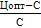 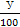 Оптовая цена Цопт = С + П                        отпускная цена Цотп = С + П + НДСП – прибыль ,      У - уровень рентабельности               НДС = 18% от оптовой ценыХод работыЗадание 1.Определите договорной тариф на техническое обслуживание № 2, если себестоимость составляет 7ХХ рублей, уровень рентабельности 35 %.        Задание 2. Себестоимость единицы продукции 8ХХ рублей. Планируемая рентабельность 30 % к себестоимости, НДС -18%. Определить оптовую цену изготовителя и отпускную цену предприятия.Задание 3. Определите цену реализации 1единицы продукции, если ее себестоимость 5ХХ руб/ед. обеспечивает уровень рентабельности 112,2%Задание4. Определите, по какой цене предприятие должно реализовать продукцию, чтобы от 40ХХ ц получить прибыль 600000 руб. при затратах на производство и сбыт продукции 1200000 руб.Задание5. Определите розничную цену автомобиля по следующим исходным данным:себестоимость производства изделия  - 28Х000 руб.прибыль производителя 20% себестоимостиНДС – 18% отпускной цены предприятия-производителяторговая наценка – 25%НДС торговли – 18%Задание 6  Определите, при каком уровне цены и объеме производства могут быть достигнуты безубыточность производства и наибольший размер прибыли. Постройте график прибыльности предприятия, сделайте выводы. При расчете необходимо использовать метод определения уровня цены на основе анализа безубыточности и обеспечения  целевой прибыли.Методика выполнения: Предприниматель должен стремиться устанавливать такую цену на свой товар, которая обеспечит ему желаемую массу прибыли. Использование этого метода требует от предпринимателя рассмотрения различного варианта цен, их влияние на объем сбыта, обеспечивающего преодоления уровня безубыточности и получаемой целевой прибыли.Рис.1  График прибыльности предприятияВ этом случае должен быть построен график прибыльности, который представляет собой комбинацию графиков общих затрат и общей выручки. 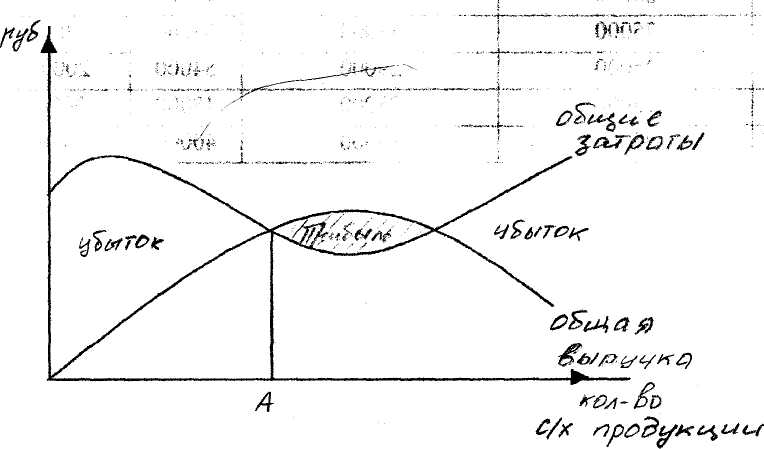 Расчет прибыли и рентабельности.Практическая работа 7.Цель : Научиться рассчитывать валовой доход, прибыль, доходную ставку, рентабельность, выявлять факторы, влияющие на эти показатели.Методические указанияВаловой доход (Д вал)- денежные средства, получаемые за все виды услуг (перевозка грузов, транспортно-экспедиционные операции, погрузочно- разгрузочные работы и другие работы)Двал = Дпер + Дтэо + Дпр + ДдрВаловая прибыль от реализации - разница между выручкой от реализации и затратами по реализации.Балансовая прибыль - сумма прибыли от реализации продукции, транспортно - экспедиционных операций, погрузочных работ и других работ.Пбал = [Дпер + (Дтэо+Дпр+Дцр)] - [Спер+Стео+Спр+Сдр]Чистая прибыль - балансовая прибыль за вычетом налогов (24% налог на прибыль). Нп= 24%Пч=Пб - НпДоходная ставка - средний размер дохода, приходящегося на единицу транспортной работы.А= Д/РРентабельность общая  (Rобщ) - отношение балансовой прибыли к среднегодовой стоимости основных и оборотных фондов или затратами.Rобщ = Пбал/(Фосн + Фоб); Rобщ = Пбал/3Рентабельность расчётнаяRрасч = Пч/(Фосн + Фоб); Rрасч = Пч/3Ход работыЗадание  1Определить балансовую прибыль АТП. Дано: грузооборот за год 2650 тыс.т.км, доходная ставка за 1ткм 6,29, себестоимость 1ткм 5,хх руб., прибыль от выполнения транспортно-экспедиционных, погрузочных, разгрузочных и др. работ 1,2млн руб.Задание 2В АТП за год выполнено 50млн т.км. Средняя доходная ставка за 1т км. 4,ХХ руб. Себестоимость 1т км. 3,51 руб. Как измениться прибыль АТП при увеличении грузооборота на 1% и одновременном снижении себестоимости перевозок на 1 %?3адание 3Среднесуточный пробег автомобиля- такси 200 км. Часы платного простоя 1,1 час. Коэффициент платного пробега 0,82. Число посадок за день 18. Тарифная плата за 1 посадку 10 руб., за 1 платный км - 10 руб., за 1 час простоя 100руб.Определить среднюю доходную ставку за 1 км общего и платного пробега.Задание  4Определить стоимость проката автомобиля. Показания спидометра при выдаче 15300 км, при сдаче 16100. Количество бензина при выдаче 35л, при возвращении 15л. Тарифная плата за прокат за 1 сутки 100 руб., за 1 км пробега 2,9 руб. Срок проката 10 сутки.Задание 5Определить общую и расчётную рентабельность, если сумма балансовой прибыли 6ХХ тыс. руб. Среднегодовая стоимость основных фондов 14ХХ тыс. руб., оборотных фондов 95 тыс. руб. Налог на производственные фонды2 %.  Как изменяется рентабельность при увеличении прибыли Задания на закрепление	1.Уровень рентабельности производства и реализации конкретного вида продукции:а)	С/ П ·100%;б)	( П – С ) / С · 100%;в)  П / С · 100%г) С / (П – С) · 100%;2. Тариф на проведение одного ТО-1 — 617 р. полная себестоимость — 458 р.  За год проведено— 10 020 обслуживаний Прибыль составляет:а)	4 589160 р.;б)	6182 340 р.;в)	1 593 180 р.Установите соответствиеПрактическая работа 8Техника проведения деловых переговоровЦель: познакомиться с методикой и составить план проведения деловых переговоровТеоретический материалДеловая беседа включает обмен мнениями и информацией и не предполагает заключения договоров или выработку обязательных для исполнения решений. Она может иметь самостоятельный характер, предварять переговоры или быть их составной частью. Переговоры имеют более официальный, конкретный характер и, как правило, предусматривают подписание документов, определяющих взаимные обязательства сторон (договоров, контрактов и т.д.). Основные элементы подготовки к переговорам:определение предмета (проблем) переговоров,поиск партнеров для их решения,уяснение своих интересов и интересов партнеров, разработка плана и программы переговоров, подбор специалистов в состав делегации,решение организационных вопросов и оформление необходимых материалов - документов, чертежей, таблиц, диаграмм, образцов предлагаемых изделий и т.д. Ход переговоров укладывается в следующую схему: начало беседы - обмен информацией - аргументация и контраргументация - выработка и принятие решений - завершение переговоров. Первым этапом переговорного процесса может быть ознакомительная встреча (беседа), в процессе которой уточняется предмет переговоров, решаются организационные вопросы, или встреча экспертов, предваряющая переговоры с участием руководителей и членов делегаций. Успех переговоров в целом во многом зависит от результатов таких предварительных контактов.Заслуживают внимания шесть основных правил налаживания отношений между партнерами на предварительных переговорах и рекомендации по их реализации, предлагаемые американскими специалистами. Эти правила, кстати, сохраняют свое значение и в ходе ведения переговоров.Рациональность. Необходимо вести себя сдержанно. Неконтролируемые эмоции отрицательно сказываются на переговорном процессе и способности принятия разумных решений. Понимание. Невнимание к точке зрения партнера ограничивает возможности выработки взаимоприемлемых решений. Общение. Если ваши партнеры не проявляют большой заинтересованности, все же постарайтесь провести с ними консультации. Это позволит сохранить и улучшить отношения. Достоверность. Ложная информация ослабляет силу аргументации, а также неблагоприятно влияет на репутацию.Избегайте менторского тона. Недопустимо поучать партнера. Основной метод - убеждение. Принятие. Постарайтесь принять другую сторону и будьте открыты для того, чтобы узнать нечто новое от партнера. Успех переговоров во многом определяется умением задавать вопросы и получать исчерпывающие ответы на них. Вопросы служат для управления ходом переговоров и выяснения точки зрения оппонента. Правильная постановка вопросов способствует принятию нужного вам решения. Существуют следующие виды вопросов:Информационные вопросы предназначены для сбора сведений, которые необходимы для составления представления о чем-либо. Контрольные вопросы важно использовать во время любого разговора, чтобы выяснить, понимает ли вас партнер. Примеры контрольных вопросов: «Что вы об этом думаете?», «Считаете ли вы также, как и я?». Направляющие вопросы необходимы тогда, когда вы не хотите позволить собеседнику навязать вам нежелательное направление беседы. С помощью таких вопросов вы можете взять в свои руки управление ходом переговоров и направить их в необходимое вам русло. Провокационные вопросы позволяют установить, чего в действительности хочет ваш партнер и верно ли он понимает положение дел. Провоцировать - значит бросать вызов, подстрекать. Эти вопросы можно начинать так: «Вы уверены, что сможете ...?»Альтернативные вопросы представляют собеседнику возможность выбора. Число вариантов, однако, не должно превышать трех. Такие вопросы предполагают быстрый ответ. При этом слово «или» чаще всего является основным компонентом вопроса: «Какой срок обсуждения подходит вам больше всего - понедельник, среда или четверг?».Подтверждающие вопросы задают, чтобы выйти на взаимопонимание. Если ваш партнер пять раз согласился с вами, то на решающий шестой вопрос он также даст положительный ответ. Примеры: «Вы придерживаетесь того же мнения, что ...?», «Наверняка вы рады тому, что...?» Встречные вопросы направлены на постепенное сужение разговора и подводят партнера по переговорам к окончательному решению. Считается невежливым отвечать вопросом на вопрос, однако встречный вопрос является искусным психологическим приемом, правильное использование которого может дать значительные преимущества. Ознакомительные вопросы предназначены для выявления мнения собеседника по рассматриваемому вопросу. Это открытые вопросы, требующие развернутого ответа. Например: «На какой эффект вы рассчитываете при принятии этого решения?». Вопросы для ориентации задаются, чтобы установить, продолжает ли ваш партнер придерживаться высказанного ранее мнения. Например: «Каково ваше мнение по этому пункту?»Однополюсные вопросы - подразумевают повторение собеседником вашего вопроса в знак того, что он понял, о чем идет речь. При этом вы убеждаетесь, что вопрос понят правильно, а отвечающий получает время для обдумывания ответа. Вопросы, открывающие переговоры, весьма важны для эффективного и заинтересованного обсуждения. У партнеров по переговорам сразу же возникает состояние положительного ожидания. Например: «Если я предложу вам способ, с помощью которого можно быстро решить проблему, ничем при этом не рискуя, заинтересует вас это?». Заключающие вопросы направлены на скорейшее положительное завершение переговоров. При этом лучше всего сначала задать один-два подтверждающих вопроса, сопроводив их непременно дружеской улыбкой: «Смог ли я убедить вас в выгоде этого предложения?», «Убедились ли вы, насколько просто все решается?». А затем без дополнительного перехода можно задать вопрос, заключающий переговоры: «Какое время реализации этого предложения вас больше устраивает - май или июнь?» Успешное ведение деловых бесед и переговоров во многом зависит от соблюдения партнерами таких этических норм и принципов, как точность, честность, корректность и такт, умение выслушать (внимание к чужому мнению), конкретность. Точность. Одна из важнейших этических норм, присущих деловому человеку. Срок договоренности необходимо соблюдать с точностью до минуты. Любое опоздание свидетельствует о вашей ненадежности в делах. Честность. Включает не только верность принятым обязательствам, но и открытость в общении с партнером, прямые деловые ответы на его вопросы. Корректность и такт. Не исключает настойчивости и энергичности в ведении переговоров при соблюдении корректности. Следует избегать факторов, мешающих ходу беседы: раздражения, взаимных выпадов, некорректных высказываний и т.д. Умение выслушать. Внимательно и сосредоточенно слушайте. Не перебивайте говорящего. Конкретность. Беседа должна быть конкретной, а не отвлеченной, и включать факты, цифровые данные и необходимые подробности. Понятия и категории должны быть согласованы и понятны партнерам. Речь должна подкрепляться схемами и документами.Негативный исход деловой беседы или переговоров не является основанием для резкости или холодности при завершении переговорного процесса. Прощание должно быть таким, чтобы в расчете на будущее позволило сохранить контакт и деловые связи.Особое внимание следует обратить на золотое правило этики общения: «Относитесь к другим так, как вы хотели бы, чтобы относились к вам». В отрицательной форме в формулировке Конфуция оно гласит: «Чего не пожелаешь себе, того не делай другим». Выбирайте правильную форму распоряжения, учитывая, прежде всего два фактора: 1) ситуацию, наличие времени для нюансов, 2) личность подчиненного - кто перед вами, добросовестный и квалифицированный работник или человек, которого нужно подталкивать на каждом шагу. В зависимости от этого следует выбирать и этически наиболее приемлемые нормы поведения и формы распоряжения.Формами распоряжения могут быть: приказ, просьба, запрос и так называемый «доброволец».Приказ. Чаще всего следует использовать в чрезвычайной ситуации, а также в отношении недобросовестных сотрудников.Просьба. Используется с том случае, если ситуация рядовая, а отношение между руководителем и подчиненным основано на доверии и доброжелательности. Такая форма позволяет сотруднику высказать свое мнение на проблему в том случае, если она по каким-либо причинам не может быть решена. А если соответствующим образом произнести фразу, то у сотрудника не возникает никакого сомнения, что это приказ.Вопрос. «Есть ли смысл заняться этим?», «Как мы должны это сделать?». Лучше применять в тех случаях, когда вы хотите вызвать обсуждение, как лучше сделать работу или подтолкнуть сотрудника к тому, чтобы он взял инициативу на себя. При этом сотрудники должны быть добровольными и достаточно квалифицированными. В противном случае некоторые могут воспринять ваш вопрос как проявление слабости и некомпетентности.«Доброволец». «Кто хочет это сделать?». Подходит для такой ситуации, когда работу не хочет делать никто, но тем не менее она должна быть сделана. В этом доброволец надеется, что его энтузиазм будет соответствующим образом оценен в дальнейшей работе.Ход работы1 Задание. Изучите теоретический материал. Выпишите ответы на вопросыОсновные элементы подготовки к переговорамПравила налаживания отношенийЭтические нормы и принципы ведения переговоров2.Задание. Составьте программу  проведения деловых переговоров. Заполните форму (приложение1) (приложение1)Утверждаю: Генеральный директор _____________________ _____________________ "___"________ ____ г.Программапроведения деловых переговоров с представителями"_______________________________________________________"Формат мероприятия - деловая встреча руководителей компаний для обсуждения возможностей совместной деятельности по осуществлению __________ и реализации _________. На встрече планируется подписание договоров.Список докладчиков:1. ______________ - коммерческий директор "_________________";2. ______________ - заместитель Руководителя по коммерческим вопросам "_________________".1. "__"_________ ____ г.Тема дня:Проведение двусторонних переговорово возможностях организации деятельности по осуществлению _____________и реализации _____________________Прибытие представителей с 9.00 до 9.30Открытие деловой встречи - 9.30Регламент:9.30 - 12.30 Переговоры12.30 - 14.00 Обед в ресторане "_________"14.30 - 18.00 ПереговорыРассматриваемые вопросыМаркетинг партнерских отношений в области ___________ и реализации. Докладчик - ________________, коммерческий директор "______________". Оценка эффективности коммерческого проекта по организации совместной деятельности на ____________. Докладчик - _______________, заместитель Генерального директора по коммерческим вопросам "_____________".2."___"________ ____ г.Тема дня:Проведение двусторонних переговорово возможностях организации совместной деятельностипо ______________________________и реализации _____________________Прибытие представителей с 10.00 до 10.30Открытие деловой встречи - 10.30Регламент:10.30 - 13.30 Переговоры14.00 - 15.30 Обед в ресторане "_________"16.00 - 19.00 Переговоры20.00 - 24.00 Заключительный прием в ресторане "________________________"Рассматриваемые вопросы:1) Результаты реализации целевой программы ______________ по изучению ____________. Докладчик - ___________, коммерческий директор "___________".2) Оценка документации, подтверждающей права участников на _____________. Докладчик - ____________, заместитель Генерального директора по коммерческим вопросам "_____________".3) Обсуждение спорных и формулирование согласованных позиций проекта договора.4) Подписание итогового документа - _______________.    Исполнительный директор    "_____________________"        __________/_____________    "___"________ ____ г.Практическая работа 9Принятие управленческих решенийЦель работы: Научиться принимать эффективные решения в конкретных ситуациях.Приобретаемые навыки и умения: Студенты овладеют навыками принятия эффективных управленческих решений в заданных конкретных ситуациях.Норма времени: 2 час.Оснащение рабочего места: Рабочая тетрадьКонтрольные вопросы при допуске к занятию:1 Управленческое решение: типы и требования.2Этапы принятия управленческого решения.3 Виды и классификация управленческих решений.Методические указанияДля понимания практического задания рекомендуется ознакомиться с типовыми производственными ситуациями, что способствует повышению активности и заинтересованности студентов в процессе обсуждения производственных проблем. В зависимости от личности руководителя характер решений может быть различным. Менеджер уравновешенный, спокойный, критичный к себе принимает, как правило уравновешенные или осторожные решения. Недоверчивые люди склонны принимать инертные решения. Холерики легко генерируют различные идеи и принимают импульсивные и часто даже рискованные решения. После согласования с исполнителями решение утверждается руководством фирмы. И если это произошло, то остается только выполнять его. Выполнение заданий студент начинает с изучения теоретического материала, руководствуясь справочной литературой.Порядок выполнения работыЗадание 1. Ознакомьтесь с исходной информацией.Задание 2. Выберите альтернативу решения конкретной ситуации.Задание 3. Примите наиболее верное управленческое решение.Задание 4. Аргументируйте принятое решение.Ситуация1. Вас недавно назначили начальником цеха. Идете по цеху и видите несколько рабочих о чем-то оживленно беседующих. Возвращаясь через 15 минут в цех, наблюдаете ту же картину. Что Вы предпримите? Ваши возможные действия ;1. Пройду не вмешиваясь, но сразу вызову мастера/бригадира/ и выражу недовольство поведения его рабочих.2. Прерву беседу рабочих, сделаю им строгое внушение.3. Сделаю им замечание и предложу немедленно вернуться на рабочие места.4. Подойду, запишу их фамилии и объявлю в приказе по цеху замечание При повторном обучении дисциплины накажу более строго.5. Вначале поинтересуюсь о чем они говорят, потом выясню чем занята их бригада, какова загрузка в данный момент. Решение приму после вызова к себе мастера на основе полученных объяснений.Решение:Ситуация 2. Вы выступили на собрании. Ваши взгляды на отдельные проблемы критически встречены подчиненными. Как Вы будете вести себя, Ваши действия?Решение:Ситуация 3.Вы- начальник современного цеха. У Вас свободна должность мастера на участке точной измерительной аппаратуры. Имеются три кандидата на нее. Кого Вы изберете? Завтра нужно отдать приказ. Возможные кандидатуры:1.Опытный квалифицированный рабочий.Возраст-37 лет. Образование- заочно учится на 3-м курсе института. Рационализатор. Вы очень хорошо знаете его организаторские и деловые способности.2.Предложенная отделом кадров завода кандидатура молодого специалиста. Возраст-23 года. Окончил техникум, учится на 1-м курсе института.1-й год работал на аналогичном предприятии, только недавно демобилизовался из рядов Российской Армии.3.Хорошо зарекомендовавший себя инженер из Бюро рационализации и изобретательства соседнего цеха.Возраст-30 лет. Имеет желание работать в Вашем цехе.Решение:Ситуация 4. Вы- мастер. Один из молодых рабочих Вашего участка, с которым нормальных взаимоотношений у Вас не сложилось, давал много брака. Причина Вам была ясна: работал он на новом, незнакомом для него станке, с полуавтоматическим управлением, а операции строил по- старому. Учиться не хотел и Ваши советы не выполнял. А послушать бы ему Вас и все пошло бы хорошо. Однажды Вы сказали ему об этом недовольным голосом. В ответ он огрызнулся:» Сам знаю, что делаю! За брак с меня, а не с Вас вычитают, сам разберусь!».Как Вы должны вести себя в дальнейшем с этимрабочим? Обоснуйте ответ.Ваши возможные действия:1.Переведу на более простую и менее оплачиваемую работу.2.Поставлю вопрос о нем на рабочем собрании.3.Попытаюсь уговорить его изменить отношение к работе и выполнить мои советы. 4.Пока никаких действий к нему предпринимать не буду, подожду, может одумается, ведь молодой.5.Найду в коллективе опытного рабочего, который сумеет убедить его начать учиться и покажет наиболее рациональные приемы работы.Решение:Ситуация 5.Вы-мастер.Работаете на участке 2-й год. Рабочий обратился к Вам с просьбой отпустить его на 4 дня, в связи с бракосочетанием. Почему на 4? – с недоумением спрашиваете Вы. «А помните, когда бригадир женился Вы ему разрешили отсутствовать 4 дня,- невозмутимо отвечает рабочий».»Я могу отпустить Вас только на 3 дня согласно действующему законодательству».Однако рабочий выходит на работу через 4 дня.Как Вы поступите?Возможные действия:1.Сообщу в служебной записке начальнику цеха о нарушении трудовой дисциплины, пусть он решит, как поступить с нарушителем.2. Потребую от него объяснительную записку, заставлю отработать 4-й день.3.Поставлю ему в табеле прогул и сообщу об этом коллективу.4.Предложу отработать пропущенный день, чтобы он не считался прогулом. Скажу ему, что бригадир тоже 4-й день отрабатывал.5.В виде исключения оставлю нарушение без наказания. Ведь люди женятся не часто. Поздравлю с новой жизнью, счастьем.Решение:Ситуация 6. Ваш начальник – человек невоспитанный. Ему ничего не стоит в разговоре применить «грубое слово». Вы жаловались неоднократно директору, тот пообещал поговорить с ним, но изменений не произошло. Нередко придешь на работу с хорошим настроением, а его одним словом испортят. Ваши действия?Решение: Ситуация 7. Вы – мастер. На 8 часов 15 минут Вы вызвали подчиненного к себе для беседы по поводу его частых опозданий на работу. Однако совершенно неожиданно в это утро Вы сами опоздали и появились на участке лишь в 8 часов 30 минут. Подчиненный ждет Вас и с любопытством ожидает как Вы себя поведете. С чего Вы начнете беседу с ним?Возможные варианты:1. Сразу же начну беседу с подчиненным. Потребую от него объясненийпо поводу его частых опозданий.2. Оправдаюсь перед подчиненным за свое опоздание, а потом начнубеседу.3. Отменю беседу, перенесу ее на более удобный для меня момент.4. Попрошу извинения, использую свое опоздание для обоснованиязамечания. В беседе с подчиненным скажу чего можно было бы ожидать от моей работы, если бы я опоздал также как и он.5. Попрошу извинения и спокойно начну беседу. В случае необходимости объясню, почему опоздал сам.6. Решение:Ситуация 8.Два руководителя разговорились о том, как они дают указания подчиненным. 1-й сказал: «Главное, что сказано, а не как сказано.У меня нет времени, чтобы подбирать для каждого выражения»,2-й сказал: «Может быть у тебя народ такой обидчивый, а мне постоянно приходится придумывать как с кем лучше поговорить?» Какому руководителю Вы отдаете предпочтение и почему?Решение:Ситуация 9.В новом коллективе Вы столкнулись с такой ситуацией: Ваш подчиненный игнорирует указания или делает все по-своему. Каковы Ваши действия?Решение:Ситуация 10.Руководитель отдела кредитования одного из российскихбанков Татьяна Михайловна после долгих размышлений приняла наконец, окончательное решение о необходимости введения штатной должности заместителя начальника отдела. Это было связано с тем, что постоянно увеличивающийся объем работы отдела, где Татьяна Михайловна была единственным менеджером, стал отражаться на качестве работы. Татьяна Михайловна понимала, что за ежедневной «текучкой» начинает упускать из виду наиболее важные проблемы, которые следовало решать в отделе. Круг потенциальных кандидатов быстро сузился до двух сотрудниц. Первой была ее давняя подруга Елена Николаевна; с ней они 15 лет назад вместе учились в Финансовой академии. Годы совместной учебы в одной группе, жизнь в общежитии, радости и горе-все это очень сблизило их. Они доверяли друг другу, а после замужества продолжалидружить семьями. Как специалист Елена Николаевна была исполнительным и вполне квалифицированным работником. Ей не хватало, по мнению Татьяны Михайловны, творческой «жилки», энергичности и настойчивости в достижении поставленных целей.Именно эти качества и позволили в свое время Татьяне Михайловне стать руководителем отдела кредитования и соответственно начальником Елены Николаевны. Данное событие Елена Николаевна восприняла внешне спокойно.Другой кандидатурой на должность заместителя, как считала Татьяна Михайловна, являлась Надежда, которая после окончания вуза работала в ее отделе около 2-х лет. С первых дней своей трудовой деятельности Надежда быстро «вписалась» в женский коллектив отдела. Обладая острым умом и будучи чрезвычайно динамичной, Надежда очень скоро стала квалифицированным работником. Татьяна Михайловна полагала, что Надежде не хватало лишь усидчивости. Неоднократно по собственной инициативе Надежда предлагала Татьяне Михайловне оригинальные решения, возникающих перед отделом проблем, с помощью которых удавалось достичь значительных результатов.  Кому по Вашему мнению следует отдать предпочтение в решении вопроса о заместителе отдела: подруге Елене Николаевне или молодой сотруднице Надежде? Аргументируйте свое решение, постараясь «взвесить» достоинства и недостатки каждой кандидатуры. Какими качествами прежде всего должен обладать менеджер? Имеется ли специфика в работе заместителя начальника отдела банка, страховой фирмы, налоговой инспекции и других предприятий?  Решение:Вопросы для контроля1 Что понимается под управленческим решением?2 Цель принятия управленческого решения.3 Факторы, повышающие эффективность принятия управленческогорешения.Практическая работа 10Решение и обсуждение задач по организации маркетинговых служб на предприятияхЦель: освоить методику и решить задачи по организации  маркетинговых служб на предприятияхХод работыЗадача 1. Рекламная компания на торговой фирме проводилась с 11 по 18 апреля текущего года. Исходные данные следующие:· фактическая реализация товара до рекламных мероприятий составила 140 тыс. р.;· фактическая реализация товара за апрель составила 460 тыс. р.;· торговая надбавка – 15 %;· на проведение рекламных мероприятий израсходовано 2,65 тыс. р.;· торговая фирма имеет единый выходной день в неделю.Определить экономическую эффективность рекламных мероприятий.Задача 2. Торговое предприятие закупило 400 единиц товара по 90 р. за единицу и продает по цене 100,8 р.Определить: сколько единиц изделий ей нужно закупить, чтобы сохранить валовую прибыль на прежнем уровне при понижении продажной цены одного изделия на 5%, производственную прибыль предприятия?Задача 3. В процессе контроля за выполнением планов служба маркетинга установила, что планировалось продать в год 2600 штук изделий по цене 12,5 руб../шт. Фактически было продано 2750 штук изделий по цене 12,2 руб../шт.Определить объем реализации продукции и выручку, связанную с дополнительной продажей продукции по сниженной цене.Задача 4. Торговое предприятие проводит выставку. Фактический товарооборот за месяц до выставки составил 480 тыс. р., через месяц после выставки – 560 тыс. р. На проведение мероприятий, связанных с выставкой, было израсходовано 2700 р. Торговая надбавка равна 18,5%. Торговое предприятие имеет один выходной день в неделю.Определить эффективность выставки продаж.Задача 5. Перед коммерческим предприятием возникла ситуация: или самим наладить производство комплектующих изделий, или закупить у производителя при следующих исходных данных:· постоянные затраты составляют 8,8 тыс .р.;· удельные переменные издержки - 40 р../шт.;· цена за 1 изделие – 44,5 р./шт.;· потребное количество - 1700 шт.Задача 6. Торговая фирма имеет на территории района 6 магазинов, для снабжения которых можно арендовать склад в одном из пунктов:А, В, С или Г; грузооборот магазинов (тонн/месяц) и расстояние от каждого из них до пунктов А, Б, В и Г приведены в таблице. В каком из пунктов следует арендовать склад?Задачу решить с использованием критерия минимума транспортной работы по доставке товаров в магазины.Исходные данные к задаче 6Задача 7. Определите цену нового изделия, если цена аналога равна 780 р., количество баллов базового изделия равно 344, а нового –366 балловЗадача 8. Торговое предприятие при начальной цене продаж за единицу товара, равной 100 руб., реализовало 300 ед. изделий, а при цене за единицу товара, равной 120 руб. - 200 ед. изделий.Определить:· эластичность спроса на товар;· возможность значительного изменения объема продаж при увеличении цены на товар.Решение:Эластичность спроса на товар от цены определяем по выражению: ,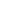 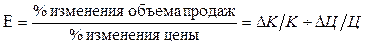  где Е - эластичность спроса от цены; при Е>1 спрос считается эластичным и при изменении цены можно рассчитывать на значительное изменение объема продаж. При Е1 спрос считается не эластичным и при изменении цены трудно рассчитывать на значительное изменение объема продаж.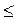 Задача 9. Трудоемкость всех ремонтов поточной линии предприятия составляет tp = 18750 человеко/часов, эффективный фонд рабочего времени одного рабочего в год составляет Фр. в. = 1840 часов.Определить среднесписочную численность ремонтных рабочих, которая требуется для ремонта всех видов ремонта поточной линии, если планируемое выполнение норм в смену составляет Rв. н. = 108%.Задача 10. Рабочий-сдельщик 5 разряда выработал за месяц 110 тонн продукции. Дневная норма выработки – 4 т. Дневная тарифная ставка – 896 р. Премия составляет 50% сдельного заработка.Определить месячный заработок сдельщика.Задача 11. На внутреннем рынке цена за W=5 тыс. шт. товара складывалась из:· постоянных затрат Пс=6 тыс. руб.;· переменных затрат Пе=15 тыс. руб.;· прибыли (20%) от полных затрат.Определить цену единицы товара, которая сложилась на внутреннем рынке. Задача 12. Вы начальник отдела маркетинга ОАО завода . Планируются отдельные партии изделий продать в соседней области. При затратах на производство, равных 30 руб. за одну единицу, товар планируется продавать по 80 руб.Оптовый независимый посредник распространяет товар по 100 руб. за единицу. Запланированный объем продажи составляет 4000  единиц товара в год, при условии, что производитель обязывается затратить на рекламу 30000 руб.Агент по реализации согласен работать за 7% (при цене за товар, равной 100 руб.), но он может охватить только 65% рынка оптовика.Почта предложила индивидуальную рассылку товара по каталогам при стоимости услуг, равной 10руб. за единицу.Определить прибыль производителя, оптовика, агента по продажам и от услуг почты.Задача 13. Необходимо определить будущую стоимость вклада и сумму процента за весь период инвестирования при следующих условиях:· первоначальная стоимость вклада составляет Р = 10000 р.;· процентная ставка, используемая при расчете суммы сложного процента, установлена в размере a = 10 % в квартал;· общий период инвестирования составляет Т = 1 год, n = 4.При расчете будущей суммы вклада в процессе его наращивания по сложным процентам используйте формулу: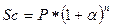 Задача 14. Вы положили в банк PV = 100 долларов США под 3% в месяц.Определить, какую прибыль Вы будете иметь к концу года.Решение:FV = PV + (i+i)nPV – первоначальная сумма вклада;FV – будущая стоимость;n = 12 – количество периодов, которые анализируются;Задача 15. Фирма «Заря» выпускает на рынок изделия А. Производственные мощности и возможности фирмы позволяют ей изготавливать указанные изделия в количестве 800 тыс. шт. в год. В то же время такую самую продукцию выпускают еще три предприятия – конкуренты фирмы. В текущем году фирма «Вымпел», изготовив 800 тыс. шт. изделий А, не смогла реализовать 100 тыс. шт., которые находятся на складе готовой продукции этой фирмы.Определить:· наиболее эффективную для данных условий рынка производственную программу изделия А с учетом спроса покупателей;· потребность в материале на изготовление изделия А в следующем (плановом) году, если известно, что на изготовление данного изделия требуются материалы М1, М2, М3, а установленная технология фирмы «Вымпел» предусматривает нормы расхода этих материалов на изделие в количестве, соответственно, 20 кг/шт., 25 кг/шт., 15 кг/шт.СОДЕРЖАНИЕОбщие методические указания…………………………………………….3Тематический план учебной дисциплины…………………………………4 Рекомендуемая литература…………………………………………………5Содержание  дисциплины……………………….…………………………..7Контрольная работа ……………………………… ………………………...9Практические работы………………………………………………………..13Наименование разделов и темвсегоКоличество аудиторных часов заочной форме обученияКоличество аудиторных часов заочной форме обученияКоличество аудиторных часов заочной форме обученияНаименование разделов и темвсеговсегов том числев том числеНаименование разделов и темвсеговсеголаборат. работыпракт.занятия12345Раздел 1. Основы экономики12774Тема 1.1. Основные  положения экономической теории372Тема 1.2. Принципы рыночной экономики16Тема 1.3. Современное состояние и перспективы развития отрасли191Тема 1.4. Роль и организация хозяйствующих субъектов в рыночной экономике2411Тема 1.5. Механизмы ценообразования на продукцию (услуги)1733Тема 1.6.Формы оплаты труда14Раздел 2. Менеджмент283Тема 2.1 Стили управления61Тема 2.2. Виды коммуникации61Тема 2.3. Принципы делового общения в коллективе41Тема 2.4.  Управленческий цикл 10Тема 2.5. Особенности менеджмента в области  механизации сельского хозяйства2Раздел 3. Маркетинг132Тема 3.1. Сущность, цели, основные принципы и функции маркетинга его связь с менеджментом51Тема 3.2. Формы адаптации производства и сбыта к рыночной ситуации81ВСЕГО16812-4И-Р 1 http://www.alleng.ru/d/econ/econ355.htmИ-Р 2http://www.mdk-arbat.ru/bookcard?book_id=722486И-Р 3 http://library.gasu.ru/bdpi/ И-Р 4 http://www.mdk-arbat.ru/bookcard?book_id=722486 И-Р  5 http://www.alleng.ru/d/econ/econ355.htmИР 6 Федеральный портал "Российское образование" - http://www.edu.ru;ИР-7 Информационная система "Единое окно доступа к образовательным ресурсам" - http://window.edu.ru;ИР 8 Единая коллекция цифровых образовательных ресурсов - http://school-collection.edu.ru;ИР 9 Федеральный центр информационно-образовательных ресурсов - http://fcior.edu.ru.ИР 10 http://knowledge.allbest.ru/, http://www.hr-portal.ru/article/povedenie-cheloveka-v-proizvodstvennykh-konfliktakhhttp://www.ido.rudn.ru/psychology/labour_psychology/8.htmlИР 11http://www.koob.ru/minikes_lev/iskusstvo_delovogo_obscheniyaИР 12 http://referat.bookap.info/work/12843/Finansirovanie-agropromyshlennogo-kompleksahttp://sisupr.mrsu.ru/2011-1/PDF/ShvedovaArtemeva.pdfhttp://revolution.allbest.ru/ИР 13 http://ru.wikipedia.org/http://www.hanadeeva.ru/biblioteka/knigi_economika/vivarez/organisazionno_pravovie_formi/index.htmlИР 14 http://chtivo.biz/ekonomika/286-organizacija_truda_upravlencheskogo_personala.htmlИР 15 http://www.seminarna.ru/articles/149/179/172.htmlИР 16 http://yandex.ru/clck/redir http://lib.rus.ec/b/71159/readhttp://lawfirm.ru/catalog/ИР 17 http://economuch.com/page/menedzh/ist/ist-7--idz-ax253--nf-43.htmlhttp://www.uznaem-kak.ru/priroda-konflikta/http://besonus.narod.ru/conflict.htmИР18 http://ru.wikipedia.org/wiki/Маркетингhttp://www.aup.ru/books/m21/http://www.e-college.ru/xbooks/xbook182/book/part-008/page.htmhttp://subscribe.ru/catalog/food.shmarketingИР 19 http://www.vedomosti.ru/glossary/потребительский%20рынокhttp://www.finam.ru/dictionary/wordf02386/default.asp?n=24Предпоследняя цифра шифраПоследняя цифра шифраПоследняя цифра шифраПоследняя цифра шифраПоследняя цифра шифраПоследняя цифра шифраПоследняя цифра шифраПоследняя цифра шифраПоследняя цифра шифраПоследняя цифра шифраПоследняя цифра шифраПредпоследняя цифра шифра    0   12345678901,11 21,41 2,12 22,42 3,13 23,43 4,14 24,445,15 25,456,16 26,467,17 27,47 8,18 28,48 9,19 29,49 10,20 30,50 12,21 31,50 11,22 32,41 12,23 33,44 13,24 34,42 14,25 35,43 15,26 36,4616,27 37,45 17,28 38,48 18,29 39,47 19,30 40,49   2 3,19 31,41 18,20 32,42 17,21 33,43 16,22 34,44 14,23 36,45 15,24 35,46 13,25 37,47 12,26 38,48 10,27 39,49 11,28 40,50 34,1541,505,1629,42 6,17 30,43 7,18 31,44 8,1932,45 9,20 33,46 10,21 34,47 Д1,22 35,48 12,23 36,49 13,24 37,41 4 5,15 21,449 6,1622,487,18 23,478,17 24,50 9,20 36,41 10,19 35,42 11,27.31,4312,29 32,45 13,23 34,44 14,24 35,46 56,1525,31 1,17 27,32 2,16 28,33 18,28 34,50 1,19 30,49 2,2035,463,21 31,45 14,22 32,43 15,23 33,43 16,24 34,44 6  7,11 39,49 1,1238,42 2,13 39,41 3,14 34,44 4,15 35,43 5,16 34,45 6,17 33,45 7,18 32,48 8,1931,47 9,20 30,40 78,29 36,50 9,18 28,41 10,19 27,42 11,28 39,43 12,25 38,44 13,24 37,45 14,23 34,47 15,22 33,46 16,21 32,48 17,20-31,49 89,2131,416,1931,427,18 32,43 8,1733,44.9,1634,45 10,15 35,46 1,14 36,47 2,13 37,48 3,12 38,49 4,11 39,50910,21 30,42 9,22 31,41 8,23 32,44 7,24 33,43 6,25 34,45 5,26 35,50 4,27 36,47 3,28 37,48  2,29 38,49 1,30 39,46 1Расчет обеспеченности и  эффективности использования основных и оборотных средств производства.2Расчет показателей использования трудовых ресурсов и производительности труда.3Расчет заработной платы отдельных категорий работников.4Расчет процентов по кредиту5Расчет основных технико-экономических показателей деятельности организации6Расчет издержек, цены. 7Расчет прибыли и рентабельности. 8Техника проведения деловых переговоров9Принятие управленческих решений10Решение и обсуждение задач по организации маркетинговых служб на предприятиях № п/пНаименование нормируемых оборотных средствСумма затрат на год тыс. руб.Норма запаса дней1Топливо для автомашин187,69,62Смазочные материалы20,8303Автошины в запасе196,9404Запчасти318,6805Ремонтные материалы32,7456Фонд оборотных агрегатов279,7Норматив составляет 3% от всей стоимости7Малоценный и быстроизнашивающийся инвентарь40,72808Спецодежда12,01859Топливо для хозяйственных нужд7,46510Незавершенное производство130,1311Расходы будущих периодов2,7Списано на себестоимость  в планируемом году 1,2 тыс. руб.Движение работников организацииДвижение работников организацииПоказателиВсего работников, чел.Списочный состав работников на начало периода1080Принято работников – всего, RП232в том числе на дополнительно введенные рабочие места4Выбыло работников – всего, RУ из них:197в связи с сокращением численности работников4в том числе в связи с массовым увольнением-по собственному желанию, RУ193в том числе уволенных за прогулы, RП9Списочный состав работников на конец отчетного периода1115Количество работников, проработавших весь период, RР883Среднесписочная численность работников, RСС1108Коэффициент оборота по приему, КПКоэффициент оборота по выбытию, КВОбщий оборот рабочей силы, КОБЩКоэффициент текучести кадров, КТ (желаемое значение 0,08)Уровень трудовой дисциплины, КДКоэффициент постоянства состава, КПОСТДвижение работников организацииДвижение работников организацииПоказателиВсего работников, чел.Списочный состав работников на начало периода1080Принято работников – всего, RП232в том числе на дополнительно введенные рабочие места4Выбыло работников – всего, RУиз них:197в связи с сокращением численности работников4в том числе в связи с массовым увольнением-по собственному желанию, RУ193в том числе уволенных за прогулы, RП9Списочный состава работников на конец отчетного периода1115Количество работников, проработавших весь период, RР883Среднесписочная численность работников, RСС1108Коэффициент оборота по приему, КП0,209Коэффициент оборота по выбытию, КВ0,178Общий оборот рабочей силы, КОБЩ0,387Коэффициент текучести кадров, КТ (желаемое значение 0,08)0,174Уровень трудовой дисциплины, КД0,992Коэффициент постоянства состава, КПОСТ0,797Формулы расчета показателей средней численностиФормулы расчета показателей средней численностиПоказательФормула расчетаСреднесписочная численность, RCC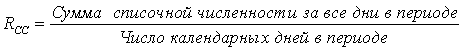 Среднеявочная численность, RCЯ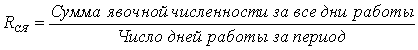 Среднее число фактически работающих,RCФ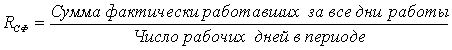 Разряды12345678Тарифный коэффициент1 .01.31. 71.92. 22. 52. 83. 1Тарифная ставка, руб./час29 .1337.8649. 5255.3764. 0872. 8281. 5690. 30Ценаза 1кг,руб.Возможныйсбыт, кгВыручкаот реализации руб.Затраты, руб.Затраты, руб.Затраты, руб.Прибыль, руб.Ценаза 1кг,руб.Возможныйсбыт, кгВыручкаот реализации руб.УсловнопостоянныеУсловнопеременныеВсегоПрибыль, руб.123 = 1·2456 = гр 4 + гр 57 =гр 3 - гр 651000025000360006900025000320007800025000310008700025000290009500025000230001020002500015000 Вид прибыли:	балансовая;валовая;налогооблагаемая;	чистая.	Содержание прибыли:а) прибыль от реализации разного рода продукции, работ, услуг и внереализационных операций;	б) масса прибыли до вычетов и отчислений;в)прибыль, представляющая базу для расчета налогов и их последующего перечисления в бюджет;г)прибыль, оставшаяся в распоряжении организации после выплат и отчислений.№магазинаГрузооборот, тонн/месяцРасстояние до пункта А, км.Расстояние до пункта Б, км.Расстояние до пункта В, км.Расстояние до пункта Г, км.1600556230103410340604344448100530525565021002